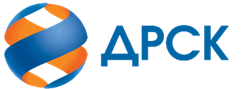 Акционерное Общество«Дальневосточная распределительная сетевая  компания»Протокол процедуры переторжкиСпособ и предмет закупки: запрос предложений в электронной форме на право заключения договора «Реконструкция ВЛ 0,4 кВ для улучшения качества электроэнергии (Лот № 11401-ТПИР-ТПИР ОБСЛ-2020-ДРСК).КОЛИЧЕСТВО ПОДАННЫХ ЗАЯВОК НА УЧАСТИЕ В ЗАКУПКЕ: 4 (четыре) заявки.КОЛИЧЕСТВО ОТКЛОНЕННЫХ ЗАЯВОК: 0 (ноль) заявок.НМЦ ЛОТА (в соответствии с Извещением о закупке): 2 223 276,46 руб. без НДС.ОТМЕТИЛИ: В соответствии с решением Закупочной комиссии (Протокол №356/УТПиР-Р от 14.04.2020 г. ) к процедуре переторжки были допущены следующие участники:Предмет переторжки: цена заявки Участие в процедуре переторжки принял 1 (один) участник:Участие в процедуре переторжки не принял 3 (три) участника. Процедура переторжки осуществлялась с использованием средств электронной торговой площадки на Интернет-сайте https://rushydro.roseltorg.ru в присутствии секретаря Закупочной комиссии.Дата и время начала процедуры переторжки: 15:00 (время московское) 16.04.2020 г. Место проведения процедуры переторжки: Единая электронная торговая площадка по адресу: https://rushydro.roseltorg.ru».В результате проведения переторжки условия заявок на участие в закупке были изменены следующим образом:Секретарь комиссии                                                                              И.Н. Ирдуганова(4162)  397-147irduganova-in@drsk.ru№ 356/УТПиР-Пг. Благовещенск«16»     04.    2020 г.ООО «Амуртрасстрой» (ИНН/КПП 2801161807/280101001 ОГРН 1112801003930)ООО «ПОДРЯДЧИК ДВ» (ИНН/КПП 2801209946/280101001 ОГРН 1152801006115)ООО «ТОРГОВО-ПРОИЗВОДСТВЕННАЯ КОМПАНИЯ «СВЕТОТЕХНИКА» (ИНН/КПП 2801243633/280101001 ОГРН 1182801008059)ООО «ПРОМЭЛЕКТРОСТРОЙ» (ИНН/КПП 2807015739/280701001 ОГРН 1102807000559)ООО «ПРОМЭЛЕКТРОСТРОЙ» (ИНН/КПП 2807015739/280701001 ОГРН 1102807000559)ООО «Амуртрасстрой» (ИНН/КПП 2801161807/280101001 ОГРН 1112801003930)ООО «ПОДРЯДЧИК ДВ» (ИНН/КПП 2801209946/280101001 ОГРН 1152801006115)ООО «ТОРГОВО-ПРОИЗВОДСТВЕННАЯ КОМПАНИЯ «СВЕТОТЕХНИКА» (ИНН/КПП 2801243633/280101001 ОГРН 1182801008059)№п/пДата и время регистрации заявкиНаименование, адрес и ИНН Участника и/или его идентификационный номерЦена заявки до переторжки, 
руб. без НДС, а также иные условия заявки, являющиеся предметом переторжкиЦена заявки после переторжки, 
руб. без НДС, а также иные условия заявки, являющиеся предметом переторжки111.03.2020 09:07ООО «Амуртрасстрой» (ИНН/КПП 2801161807/280101001 ОГРН 1112801003930)2 222 319,192 222 319,19216.03.2020 14:20ООО «ПОДРЯДЧИК ДВ» (ИНН/КПП 2801209946/280101001 ОГРН 1152801006115)2 223 276,462 223 276,46317.03.2020 04:57ООО «ТОРГОВО-ПРОИЗВОДСТВЕННАЯ КОМПАНИЯ «СВЕТОТЕХНИКА» (ИНН/КПП 2801243633/280101001 ОГРН 1182801008059)2 223 276,462 223 276,46416.04.2020 09:21ООО «ПРОМЭЛЕКТРОСТРОЙ» (ИНН/КПП 2807015739/280701001 ОГРН 1102807000559)2 192 641,262 160 000,00